An den/die Vorsitzende des Prüfungsausschusses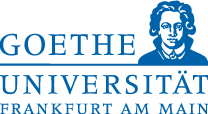 Master of Science „Physische Geographie“Prüfungsamt GeozentrumAltenhöferallee 160438 Frankfurt/MainHAUSPOST								       Fachbereich: 									       Geowissenschaften/Geographie (11)Beiblatt zur Anmeldung der Masterarbeitim Falle einer externen Zweitbegutachtungund interner Betreuung durch ein nicht-professorales Mitglied des IPGDie Masterarbeit von Frau/Herrn  ___________________________________  Matr.-Nr.  _________________soll durch ein nicht professorales Mitglied des IPG betreut werden.Fachlich-didaktische Begründung:_________________________________		_________________________________________Ort/Datum						Unterschrift des Studierenden und / oder der Betreuerin / des Betreuers